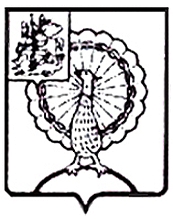 Совет депутатов городского округа СерпуховМосковской областиРЕШЕНИЕВ соответствии с Федеральным законом от 06.10.2003 № 131-ФЗ       «Об общих принципах организации местного самоуправления в Российской Федерации», Законом Московской области от 17.07.2018 № 124/2018-ОЗ      «О старостах сельских населенных пунктов в Московской области», решением Совета депутатов городского округа Серпухов Московской области от 16.10.2019 № 58/8 «Об утверждении Положения о сходах граждан и старостах сельских населенных пунктов, входящих в состав городского округа Серпухов Московской области», Уставом муниципального образования «Городской округ Серпухов Московской области», рассмотрев протоколы схода граждан населенных пунктов, Совет депутатов городского округа Серпухов Московской области р е ш и л:1. Назначить старост сельских населенных пунктов, входящих в состав городского округа Серпухов Московской области (прилагается).2. Признать утратившим силу решение Совета депутатов городского округа Серпухов Московской области:2.1 от 27.11.2019 № 85/10 «О назначении старост сельских населенных пунктов, входящих в состав городского округа Серпухов Московской области»;2.2 от 19.02.2020 № 114/14 «О назначении старост сельских населенных пунктов, входящих в состав городского округа Серпухов Московской области».3. Направить  настоящее  решение Главе городского округа Серпухов         С.Н. Никитенко для подписания и официального опубликования (обнародования).4. Контроль за выполнением настоящего решения возложить                     на постоянную депутатскую комиссию по нормотворчеству и организации депутатской деятельности, взаимодействию с общественными организациями и правоохранительными органами (М.А. Шульга).Председатель Совета депутатов                                                       И.Н. ЕрмаковГлава городского округа                                                                С.Н. НикитенкоПодписано Главой городского округа25.10.2022Приложениек решению Совета депутатов городского округа Серпухов Московской области  от ___________№_____________Старосты сельских населенных пунктоввходящих в состав городского округа Серпухов Московской области№ 487/53 от 25.10.2022О назначении старост сельских населенных пунктов, входящих в состав городского округа Серпухов Московской областиО назначении старост сельских населенных пунктов, входящих в состав городского округа Серпухов Московской областиНаселенные пунктыФамилия, имя, отчество1.д. АкуловоКузьминова Любовь Николаевна2.д. Большая ГородняТрунтаев Александр Анатольевич3.д. БорисовоКирсанова Татьяна Геннадьевна4.д. БутурлиноМартаков Алексей Алексеевич5.д. Верхние ВелемиБорисов Игорь Евгеньевич6.д. ГлубоковоРоманов Сергей Алексеевич7.д. ДернопольеЕршова Ольга Владимировна8.д. ДемшинкаМёдов Сергей Михайлович9.д. ИвановскоеРогачкова Татьяна Валерьевна10.д. ИваньковоМиргиясов  Рустам Абдулхаевич11.д. Калиновские ВыселкиИваничева Людмила Юрьевна12. д. ЛевашовоГребень Елена Владимировна13.д. Левое ЯщеровоСемёнов Сергей Викторович14.д. ЛужкиИзотова Анастасия Леонидовна15.д. ЛукиноВоробьев Михаил Николаевич16.д. МанишкиГальчук Екатерина Евгеньевна17.д. Мещериново Крылов Сергей Юрьевич18.д. НефедовоФианцева Наталья Дмитриевна19.д. Нижние ВелемиМельников Алексей Викторович20.д. НикифоровоШлённикова Валентина Васильевна21.д. НовикиАзарова Евгения Владимировна22.д. Новые КузьменкиСамодуров Владимир Сергеевич23.д. ПалиховоИванова Наталья Николаевна24.д. ПетрухиноПронина Айгуль Зуфаровна25.д. ПогариОкругин Алексей Александрович26.д. РеспубликаБутырин Борис Михайлович27.д. РудаковоТимофеев Евгений Александрович28.д. РыжиковоКравцов Алексей Николаевич29.д. СераксеевоЛомакина Зоя Николаевна30.д. СтанковоМолодцов Виктор Иванович31.д. Старые КузьменкиАлеева Альбина Тагмановна 32.д. Съяново-1Боровков Сергей Васильевич33.д. ТверитиноПарфенова Юлия Геннадьевна34.д. ТрухачевоСалманова Фаиг-Кызы35.д. ЩеболовоРыжкова Вероника Сергеевна36.п. кирпичного заводаЛегкодимов Никита Евгеньевич